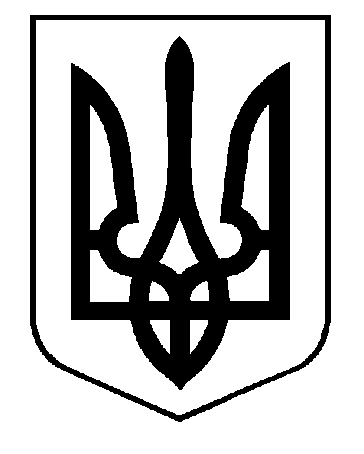 УКРАЇНАВИКОНАВЧИЙ КОМІТЕТСАФ’ЯНІВСЬКОЇ СІЛЬСЬКОЇ РАДИ ІЗМАЇЛЬСЬКОГО РАЙОНУ ОДЕСЬКОЇ ОБЛАСТІРІШЕННЯ18 травня 2022 року										 №  90Про присвоєння адреси об’єкту нерухомого майна –житловому будинкупо вул. Українська, 29 в с. ЛаржанкаІзмаїльського району Одеської області	Відповідно до ст. 31 Закону України «Про місцеве самоврядування в Україні»,                     ст. 263Закону України «Про регулювання містобудівної діяльності»; Постанови Кабінету Міністрів України від 07.07.2021р. № 690 «Про затвердження Порядку присвоєння адрес об’єктам будівництва, об’єктам нерухомого майна», розглянувши заяву Райкової Тетяни Анатоліївни про присвоєння адресного номеру об’єкту нерухомого майна – житловому будинку, розташованому по вул. Українська, 29 в с. Ларжанка, нотаріальну заяву про поділ об’єкту нерухомого майна від 28 січня 2022 року, виконавчий комітет Саф’янівської сільської ради Ізмаїльського району Одеської областіВИРІШИВ:Присвоїти об’єкту нерухомості, який складається з: літ. «А» - житловий будинок, приміщення № 3, 4, загальною площею 21,8кв.м. житловою площею – 8,0 кв.м., літ. «Б» - сарай, літ. «В» - вбиральня,нову адресу– Україна, Одеська область, Ізмаїльський район,с. Ларжанка, пров. Український 2, 6.Залишитиоб’єкту нерухомості, який складається з: літ. «А» - житловий будинок, приміщення № 1, 2, загальною площею – 25,6 кв.м., житловою площею – 13,4 кв.м., № 1-4 – надвірні споруди, адресу – Україна, Одеська область, Ізмаїльський район, с. Ларжанка, вул. Українська, 29.Зобов’язати Райкову Тетяну Анатоліївнуоформити документацію згідно діючого законодавства та протягом 30 днів встановити адресні таблички на об’єкти нерухомого майна.В.о. завідувача сектору містобудування та архітектури Саф’янівської сільської ради Ізмаїльського району Одеської області забезпечити внесення відомостей в Єдину державну електронну систему в сфері будівництва.Вважати таким, що втратило чинність рішення виконавчого комітету Саф’янівської сільської ради Ізмаїльського району від 24 березня 2022 року№ 41 «Про присвоєння адреси об’єкти нерухомого майна –житловому будинку по вул. Українська, 29 в с. Ларжанка Ізмаїльського району Одеської області.Контроль за виконанням даного рішення покласти на  керуючого справами Саф’янівської сільської ради Вячеслава СУДДЮ.Секретар Саф'янівської сільської ради	           Сергій МАЗУР